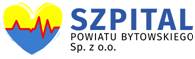 KOLONOSKOPIAPRZYGOTOWANIE PACJENTA DO BADANIANa 2 tygodnie przed badaniem unikać pokarmów z nasionami i pestkami. Szczególnie unikać winogron, kiwi, słonecznika itp.Na 7 dni przed badaniem należy zaprzestać przyjmowania preparatów żelaza i kwasu acetylosalicylowego (Aspiryna, Polopiryna), Acard, Polocard itp. W razie wątpliwości skonsultować się z Lekarzem Rodzinnym.2-3 dni przed badaniem: dieta płynna, lekkostrawna (zupy jarzynowe itp., duże ilości płynów niegazowanych) + kisiele, galaretkiDzień przed badaniem: od rana wyłącznie płyny przezroczyste, niegazowane (woda mineralna, herbata, soki owocowe bez miąższu)Od godziny 16-tej wypić 4 litry wody + 4 saszetki FORTRANSU(max do godziny 22.00)4 saszetki preparatu FORTRANS tj. 1 opakowanie pacjent otrzyma w Pracowni Endoskopii i Kolonoskopii W dniu badania – od rana należy pozostać na czczo – zakaz przyjmowania pokarmów, płynów, przyjmowanie leków po konsultacji z lekarzemW PRZYPADKU REZYGNACJI Z BADANIA – PROSIMY O POWIADOMIENIE TELEFONICZNE LUB OSOBISTE NA 7-10 DNI PRZED TERMINEM BADANIA